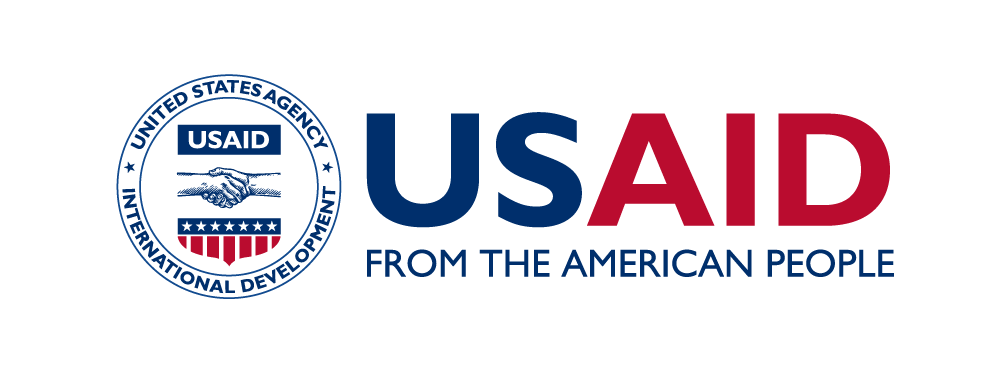 SUMMARYThe USAID TB Control Program prepared press release materials in English, Russian and Uzbek (see Appendix) for distribution by the U.S. Embassy to Uzbekistan to maximize media engagement in reporting on the Tuberculosis through the Eyes of Young Artists art exhibition.                         The event received robust coverage through 19 media materials with an approximate reach exceeding 720,000 potential media consumers. The event was extensively reported by Uzbekistan’s radio stations for which the reach data is not publicly available and therefore not included in the overall reach information. Among major media platforms reporting on the art exhibition was Mir Novostey with a weekly circulation of 700,000. Partner organizations (Project HOPE, TB Europe Coalition and STOP TB Partnership) also covered the event internationally on their websites and on social media platforms.  A detailed listing of the published and broadcast media materials follows. RADIO1. 12.12.2018 RADIO MAXIMA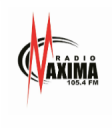 https://drive.google.com/file/d/1IxACdh-inZd6UttlwL1Uy0VMoCPY5S2h/view?usp=sharing 5-min report on the Tuberculosis through the Eyes of Young Artists art exhibition by: Alya ZagrutdinovaInterviews with Prof. Parpieva and with the recipient of the 1st place award2. 12.12.2018 UZBEKISTON RADIOEvening news - News report on the Tuberculosis through the Eyes of Young Artists art exhibition at 8 pm by: Nozima Tashpulatova (trained by the Program) - Reading of the press releaseDIGITAL/PRINT MEDIA (UZBEKISTAN/CENTRAL ASIA)3. 12.07.2018 TURON 24 Reach: 5,870 https://turon24.uz/ru/sections/reports/2t9balvcfl5r-v-tashkente-otkroetsq-wystawka-tuberkulz-glazami-molodyh-hudozhnikow 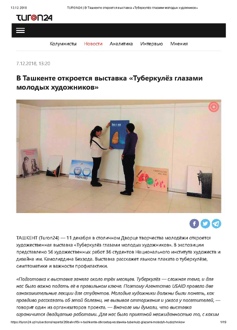 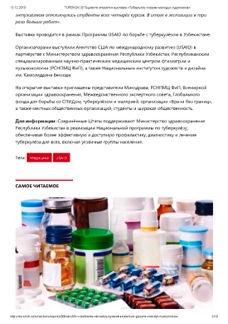 В ТАШКЕНТЕ ОТКРОЕТСЯ ВЫСТАВКА «ТУБЕРКУЛЁЗ ГЛАЗАМИ МОЛОДЫХ ХУДОЖНИКОВ» / «TUBERCULOSIS THROUGH THE EYES OF YOUNG ARTISTS» ART EXHIBITION WILL OPEN IN TASHKENT by: Inna Akkermantseva - Announcement of the Tuberculosis through the Eyes of Young Artists art exhibition4. 12.07.2018 Turkiston Press Reach: 1,600 http://turkistonpress.uz/article/41121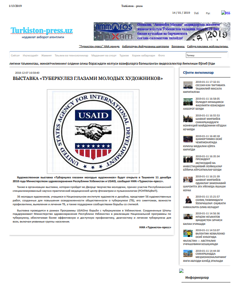 ВЫСТАВКА «ТУБЕРКУЛЕЗ ГЛАЗАМИ МОЛОДЫХ ХУДОЖНИКОВ» /“TUBERCULOSIS THROUGH THE EYES OF YOUNG ARTISTS” ART EXHIBITAnnouncement of the Tuberculosis through the Eyes of Young Artists art exhibition5. 12.09.2018 SILNING DAVOSI BOR Reach: 500 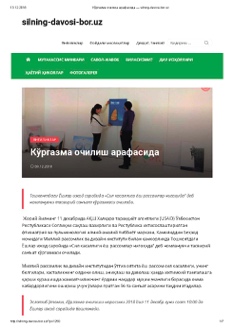 http://silning-davosi-bor.uz/?p=1250КЎРГАЗМА ОЧИЛИШ АРАФАСИДА/ ON THE EVE OF THE EXHIBITION OPENING - Announcement of the Tuberculosis through the Eyes of Young Artists art exhibition6. 12.09.2018 SILNING DAVOSI BOR Reach: 500 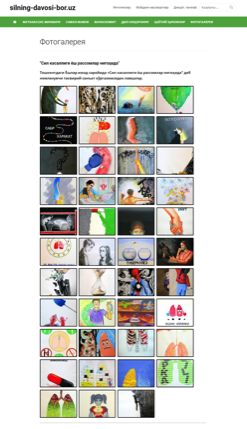 http://silning-davosi-bor.uz/?page_id=425 ФОТОГАЛЕРЕЯ "СИЛ КАСАЛЛИГИ ЁШ РАССОМЛАР НИГОҲИДА"/ “TUBERCULOSIS    THROUGH THE EYES OF YOUNG ARTISTS” ART EXHIBITION - Photo gallery7. 12.11.2018 KHALQ SUZI Reach: 8,500 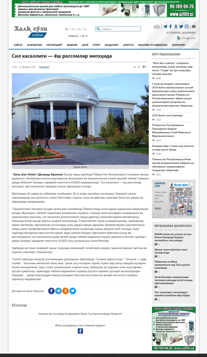 http://xs.uz/uzkr/8571СИЛ КАСАЛЛИГИ — ЁШ РАССОМЛАР НИГОҲИДА/ TUBERCULOSIS THROUGH THE EYES OF YOUNG ARTISTS8. 12.12.2018 SILNING DAVOSI BOR Reach: 500 http://silning-davosi-bor.uz/?p=1254КЎРГАЗМА ҒОЛИБЛАРИ АНИҚЛАНДИ / WINNERS OF THE EXHIBITION NAMED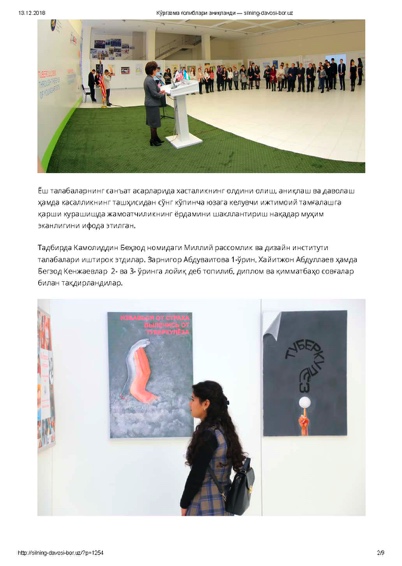 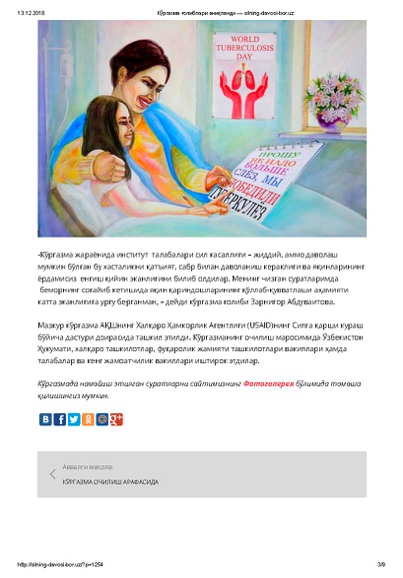 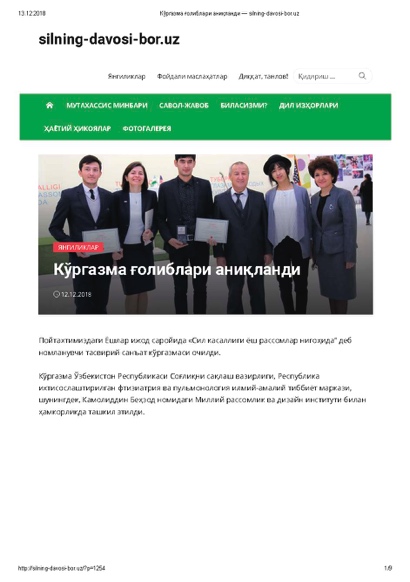 9./10./11/ 12.12.2018 U.S. EMBASSY IN UZBEKISTAN	https://uz.usembassy.gov/united-states-supports-art-exhibition-to-raise-awareness-of-tuberculosis/ UNITED STATES SUPPORTS ART EXHIBITION TO RAISE AWARENESS OF TUBERCULOSIS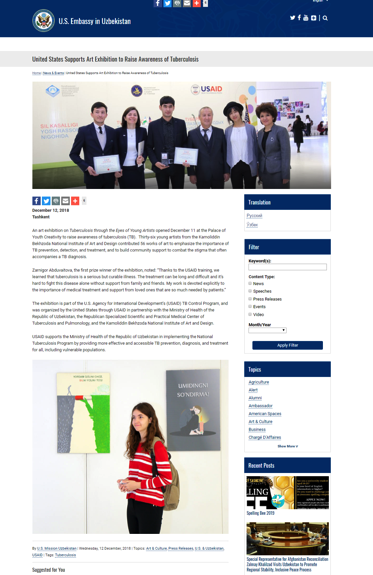 https://uz.usembassy.gov/ru/united-states-supports-art-exhibition-to-raise-awareness-of-tuberculosis-ru/ США ПОДДЕРЖИВАЮТ ПРОВЕДЕНИЕ ХУДОЖЕСТВЕННОЙ ВЫСТАВКИ ДЛЯ ПОВЫШЕНИЯ ОСВЕДОМЛЕННОСТИ О ТУБЕРКУЛЕЗЕ / UNITED STATES SUPPORTS ART EXHIBITION TO RAISE AWARENESS OF TUBERCULOSIShttps://uz.usembassy.gov/uz/united-states-supports-art-exhibition-to-raise-awareness-of-tuberculosis-uz/АМЕРИКА ҚЎШМА ШТАТЛАРИ СИЛ КАСАЛЛИГИ БОРАСИДА ХАБАРДОРЛИКНИ ОШИРИШ МАҚСАДИДА ТАСВИРИЙ САНЪАТ КЎРГАЗМАСИНИ ҚЎЛЛАБ-ҚУВВАТЛАМОҚДА / UNITED STATES SUPPORTS ART EXHIBITION TO RAISE AWARENESS OF TUBERCULOSIS          12. 12.12.2018 GTNhttp://gtn.uz/news/moi-gorod/vystavka-tuberkulez-glazami-molodykh-khudozhnikov-otkrylas-v-stolitseВЫСТАВКА «ТУБЕРКУЛЕЗ ГЛАЗАМИ МОЛОДЫХ ХУДОЖНИКОВ» ОТКРЫЛАСЬ В СТОЛИЦЕ/ TUBERCULOSIS THROUGH THE EYES OF YOUNG ARTISTS ART EXHIBITION OPENS IN THE CAPITAL by: Alya Zagrutdinova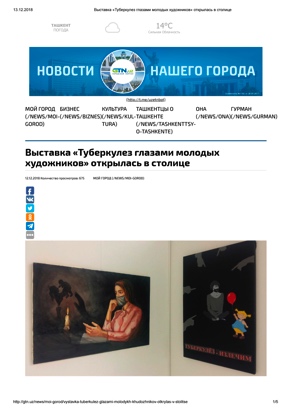 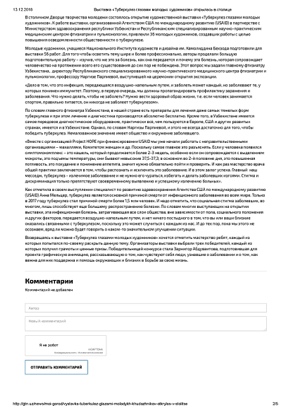 13. 12.13.2018 TNEWS http://tnews.uz/amerika-k%D1%9Eshma-shtatlari-sil-kasalligi/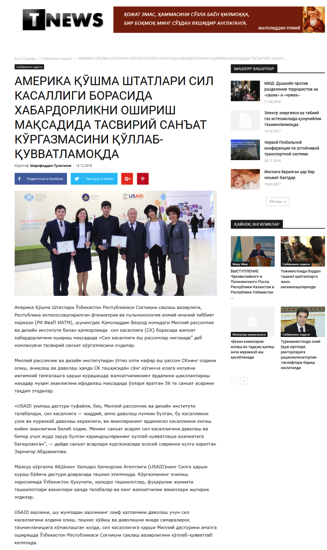 АМЕРИКА ҚЎШМА ШТАТЛАРИ СИЛ КАСАЛЛИГИ БОРАСИДА ХАБАРДОРЛИКНИ ОШИРИШ   МАҚСАДИДА ТАСВИРИЙ САНЪАТ КЎРГАЗМАСИНИ ҚЎЛЛАБ-ҚУВВАТЛАМОҚДА/ UNITED STATES SUPPORTS ART EXHIBITION TO RAISE AWARENESS OF TUBERCULOSIS by Sharofitdin Tulaganov (trained by the Program)14. 12.13.2018 KULTURA.UZhttps://www.kultura.uz/view_2_r_12658.html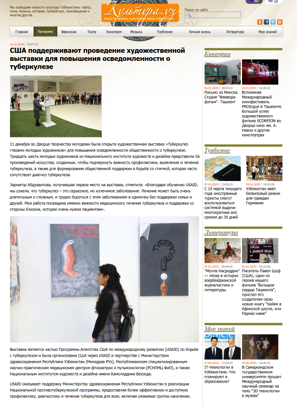 США ПОДДЕРЖИВАЮТ ПРОВЕДЕНИЕ ХУДОЖЕСТВЕННОЙ ВЫСТАВКИ ДЛЯ ПОВЫШЕНИЯ ОСВЕДОМЛЕННОСТИ О ТУБЕРКУЛЕЗЕ / UNITED STATES SUPPORTS ART EXHIBITION TO INCREASE PUBLIC AWARENESS OF TUBERCULOSIS15. 12.12.2018 MRDI.UZ (THE KAMOLIDDIN BEKHZOD NATIONAL INSTITUTE OF ART AND DESIGN) Reach: 1,600 http://mrdi.uz/yangiliklar/959-sil-kasalligi-esh-rassomlar-nigoida-deb-nomlangan-plakatlar-tanlov-krgazmasining-tadirlash-marosimi.html “СИЛ КАСАЛЛИГИ ЁШ РАССОМЛАР НИГОҲИДА” ДЕБ НОМЛАНГАН ПЛАКАТЛАР ТАНЛОВ-КЎРГАЗМАСИНИНГ ТАҚДИРЛАШ МАРОСИМИ / “TUBERCULOSIS THROUGH THE EYES OF YOUNG ARTISTS” ART EXHIBITION OPENS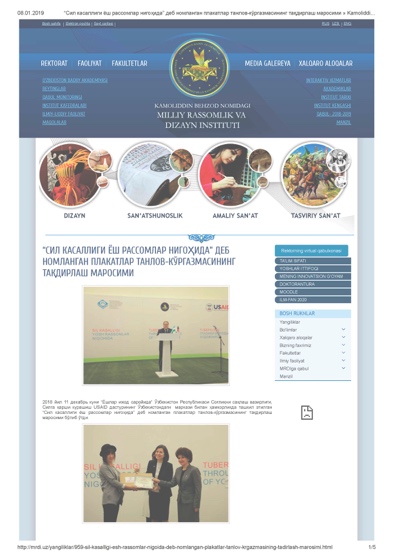 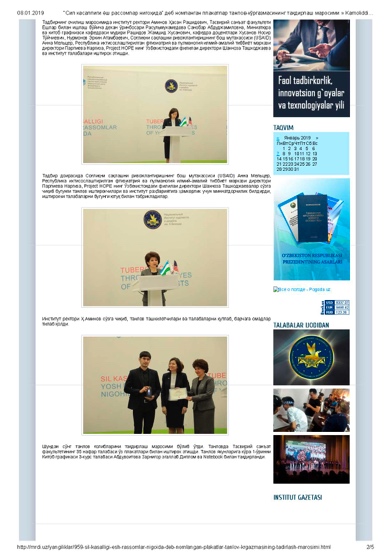 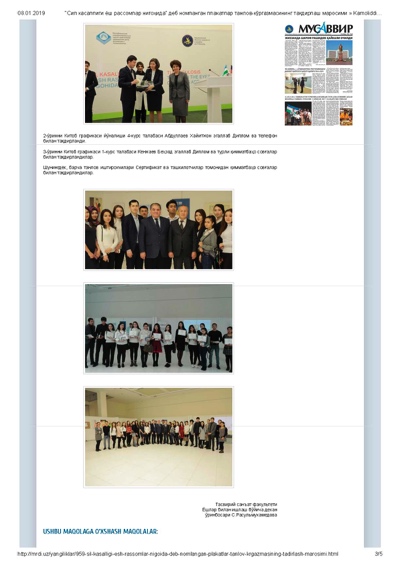 16. 12.13.2018 TASHKENTTIMES.UZhttp://tashkenttimes.uz/culture/3285-usaid-supports-art-exhibition-to-raise-awareness-of-tuberculosis USAID SUPPORTS ART EXHIBITION TO RAISE AWARENESS OF TUBERCULOSIS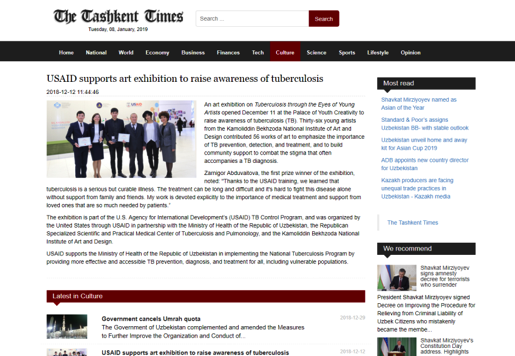 17. 12.19.2018 MIR NOVOSTEY-PRINT CIRCULATION: 701,000ХУДОЖЕСТВЕННАЯ ВЫСТАВКА О ТУБЕРКУЛЕЗЕ / ART EXHIBITION ON TUBERCULOSIS by: Mariya Nigay (trained by the Program)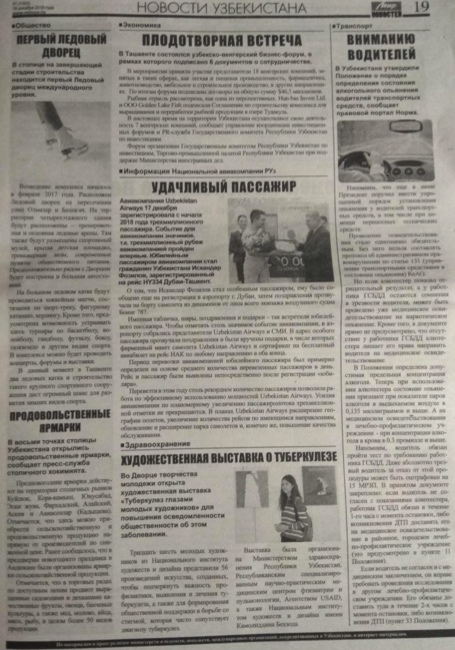 DIGITAL/PRINT MEDIA - INTERNATIONAL18. 12.12.2018 TB EUROPE COALITION Reach: 2,500 http://www.tbcoalition.eu/2018/12/12/art-exhibition-to-raise-awareness-of-tuberculosis-opens-in-tashkent/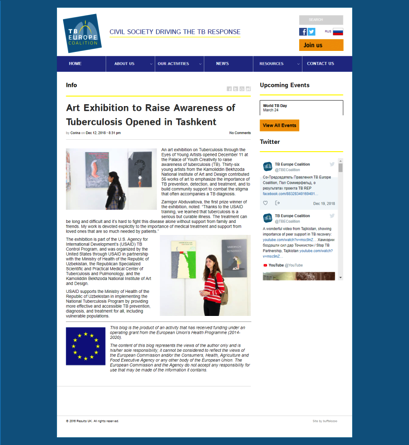 ART EXHIBITION TO RAISE AWARENESS OF TUBERCULOSIS OPENED IN TASHKENT19. 12.12.2018 TB EUROPE COALITION Reach: 2,500 daily visitorshttp://www.tbcoalition.eu/ru/2018/12/12/%D1%85%D1%83%D0%B4%D0%BE%D0%B6%D0%B5%D1%81%D1%82%D0%B2%D0%B5%D0%BD%D0%BD%D0%B0%D1%8F-%D0%B2%D1%8B%D1%81%D1%82%D0%B0%D0%B2%D0%BA%D0%B0-%D0%B4%D0%BB%D1%8F-%D0%BF%D0%BE%D0%B2%D1%8B%D1%88%D0%B5%D0%BD/ 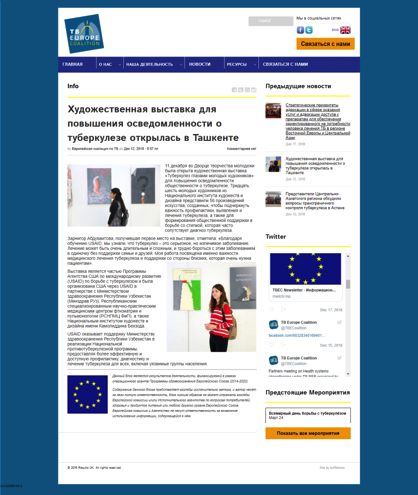 ХУДОЖЕСТВЕННАЯ ВЫСТАВКА ДЛЯ ПОВЫШЕНИЯ ОСВЕДОМЛЕННОСТИ О ТУБЕРКУЛЕЗЕ ОТКРЫЛАСЬ В ТАШКЕНТЕ / ART EXHIBITION TO RAISE AWARENESS OF TUBERCULOSIS OPENED IN TASHKENTSOCIAL MEDIA 1. TWITTER PROJECT HOPE 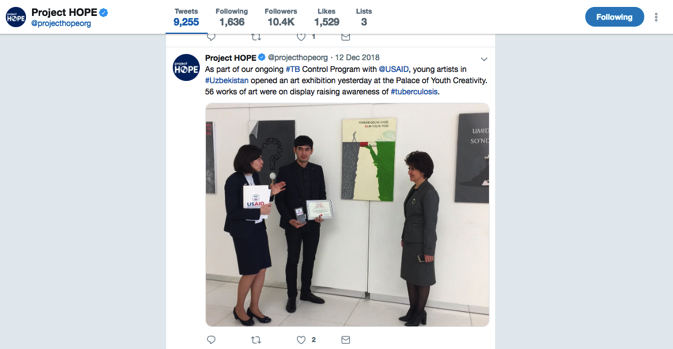 2. TWITTER STOP TB PARTNERSHIP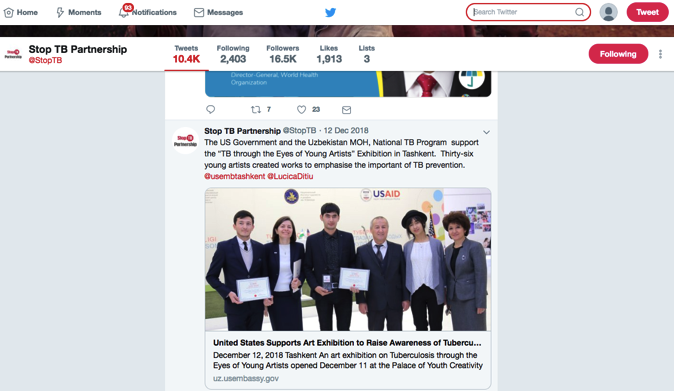 3. FACEBOOK USAID CENTRAL ASIA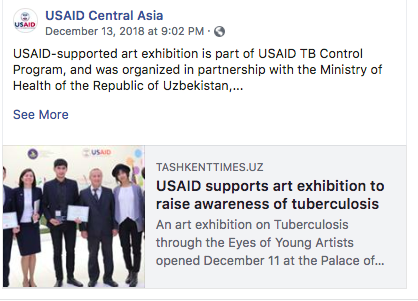 ‘4. FACEBOOK USAID TB PROGRAM IN UZBEKISTAN 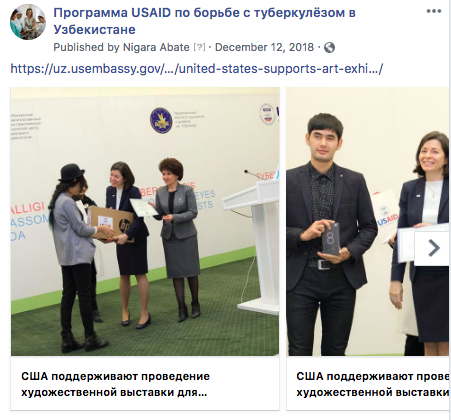 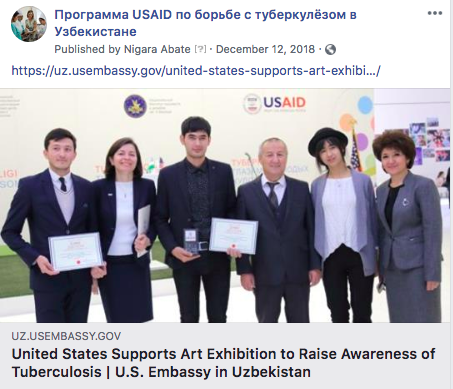 APPENDIX Press Release – EnglishUNITED STATES SUPPORTS ART EXHIBITION TO RAISE AWARENESS OF TUBERCULOSISDecember 12, 2018
TashkentAn art exhibition on Tuberculosis through the Eyes of Young Artists opened December 11 at the Palace of Youth Creativity to raise awareness of tuberculosis (TB).  Thirty-six young artists from the Kamoliddin Bekhzoda National Institute of Art and Design contributed 56 works of art to emphasize the importance of TB prevention, detection, and treatment, and to build community support to combat the stigma that often accompanies a TB diagnosis.Zarnigor Abduvaitova, the first prize winner of the exhibition, noted: “Thanks to the USAID training, we learned that tuberculosis is a serious but curable illness. The treatment can be long and difficult and it’s hard to fight this disease alone without support from family and friends. My work is devoted explicitly to the importance of medical treatment and support from loved ones that are so much needed by patients.”The exhibition is part of the U.S. Agency for International Development’s (USAID) TB Control Program, and was organized by the United States through USAID in partnership with the Ministry of Health of the Republic of Uzbekistan, the Republican Specialized Scientific and Practical Medical Center of Tuberculosis and Pulmonology, and the Kamoliddin Bekhzoda National Institute of Art and Design.USAID supports the Ministry of Health of the Republic of Uzbekistan in implementing the National Tuberculosis Program by providing more effective and accessible TB prevention, diagnosis, and treatment for all, including vulnerable populations.###Press Release – RussianСША ПОДДЕРЖИВАЮТ ПРОВЕДЕНИЕ ХУДОЖЕСТВЕННОЙ ВЫСТАВКИ ДЛЯ ПОВЫШЕНИЯ ОСВЕДОМЛЕННОСТИ О ТУБЕРКУЛЕЗЕ12 декабря 2018 г.
Ташкент11 декабря во Дворце творчества молодежи была открыта художественная выставка «Туберкулез глазами молодых художников» для повышения осведомленности общественности о туберкулезе. Тридцать шесть молодых художников из Национального института художеств и дизайна представили 56 произведений искусства, созданных, чтобы подчеркнуть важность профилактики, выявления и лечения туберкулеза, а также для формирования общественной поддержки в борьбе со стигмой, которая часто сопутствует диагноз туберкулеза.Зарнигор Абдуваитова, получившая первое место на выставке, отметила: «Благодаря обучению USAID, мы узнали, что туберкулез – это серьезное, но излечимое заболевание. Лечение может быть очень длительным и сложным, и трудно бороться с этим заболеванием в одиночку без поддержки семьи и друзей. Моя работа посвящена именно важности медицинского лечения туберкулеза и поддержки со стороны близких, которая очень нужна пациентам».Выставка является частью Программы Агентства США по международному развитию (USAID) по борьбе с туберкулезом и была организована США через USAID в партнерстве с Министерством здравоохранения Республики Узбекистан (Минздрав РУз), Республиканским специализированным научно-практическим медицинским центром фтизиатрии и пульмонологии (РСНПМЦ ФиП), а также Национальным институтом художеств и дизайна имени Камолиддина Бехзода.USAID оказывает поддержку Министерству здравоохранения Республики Узбекистан в реализации Национальной противотуберкулезной программы, предоставляя более эффективную и доступную профилактику, диагностику и лечение туберкулеза для всех, включая уязвимые группы населения.###Press Release - UzbekАМЕРИКА ҚЎШМА ШТАТЛАРИ СИЛ КАСАЛЛИГИ БОРАСИДА ХАБАРДОРЛИКНИ ОШИРИШ МАҚСАДИДА ТАСВИРИЙ САНЪАТ КЎРГАЗМАСИНИ ҚЎЛЛАБ-ҚУВВАТЛАМОҚДА12 декабрь, 2018 йил
ТошкентАмерика Қўшма Штатлари бугун Ўзбекистон Республикаси Соғлиқни сақлаш вазирлиги, Республика ихтисослаштирилган фтизиатрия ва пульмонология илмий-амалий тиббиёт маркази (РИ ФваП ИАТМ), шунингдек Камолиддин Беҳзод номидаги Миллий рассомлик ва дизайн институти билан ҳамкорликда  сил касаллиги (СК) борасида жамоат хабардорлигини ошириш мақсадида «Сил касаллиги ёш рассомлар нигоҳида” деб номланувчи тасвирий санъат кўргазмасини очдилар.Миллий рассомлик ва дизайн институтидан ўттиз олти нафар ёш рассом СКнинг олдини олиш, аниқлаш ва даволаш ҳамда СК ташҳисидан сўнг кўпинча юзага келувчи ижтимоий тамғалашга қарши курашишда жамоатчиликнинг ёрдамини шакллантириш нақадар муҳим эканлигини ифодалаш мақсадида ўзлари яратган 56 та санъат асарини тақдим этадилар.«USAID укитиш дастури туфайли, биз, Миллий рассомлик ва дизайн институти талабалари, сил касаллиги – жиддий, аммо даволаш мумкин булган, бу касалликни узок ва мураккаб даволаш кераклиги, ва якинларининг ердамисиз касалликни енгиш кийин эканлигини билиб олдик. Менинг санъат асарим сил касаллигини даволаш ва бемор учун жуда зарур булган кариндошларининг куллаб-кувватлаши ахамиятига багишланган”, – дейди санъат асарлари кургазмасида асосий совринни кулга киритган Зарнигор Абдуваитова.Мазкур кўргазма АҚШнинг Халқаро Ҳамкорлик Агентлиги (USAID)нинг Силга қарши кураш бўйича дастури доирасида ташкил этилмоқда. Кўргазманинг очилиш маросимида Ўзбекистон Ҳукумати, халқаро ташкилотлар, фуқаролик жамияти ташкилотлари вакиллари ҳамда талабалар ва кенг жамоатчилик вакиллари иштирок этдилар.USAID аҳолини, шу жумладан аҳолининг заиф қатламини даволаш учун сил касаллигини олдини олиш, ташхис қўйиш ва даволашни янада самаралироқ таъминланишига кўмаклашган холда, сил касаллигига қарши Миллий дастурини амалга оширишда Ўзбекистон Республикаси Соғлиқни сақлаш вазирлигини қўллаб-қувватлаб келмоқда.###